Standardillustrierende Aufgaben veranschaulichen beispielhaft Standards für Lehrkräfte, Lernende und Eltern. Aufgabe und Material: Messdaten auswertenBei der Reaktion von Salzsäure mit Natronlauge findet eine Neutralisation statt. Dabei wird Wärme frei. Die Temperatur des Reaktionsgemisches wurde jeweils nach Zugabe von 5 ml Salzsäure in Natronlauge gemessen. Anschließend wurden die Messergebnisse grafisch dargestellt.Aufgabe:Interpretiere die grafische Darstellung. Leite daraus den Äquivalenzpunkt dieser Säure-Base-Titration ab.  LISUM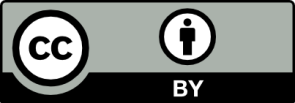 Erwartungshorizont:Interpretiere die grafische Darstellung. Leite daraus den Äquivalenzpunkt dieser Säure-Base-Titration ab. Bis zu einer Säurezugabe von 50 ml erhöht sich die Temperatur. Daraus kann man schließen, dass die Neutralisationsreaktion exotherm verläuft. Das Absinken der Temperatur zeigt an, dass nach Zugabe von 50 ml Salzsäure-Lösung die Neutralisation abgeschlossen ist, d. h. der Äquivalenzpunkt erreicht wurde.  LISUMFachChemieChemieChemieKompetenzbereichKommunikationKommunikationKommunikationKompetenz zuInformationen weitergeben – Textproduktion Texte zu Sachverhalten produzierenInformationen weitergeben – Textproduktion Texte zu Sachverhalten produzierenInformationen weitergeben – Textproduktion Texte zu Sachverhalten produzierenNiveaustufe(n)G/HG/HG/HStandardDie Schülerinnen und Schüler können naturwissenschaftliche Sachverhalte adressaten- und sachgerecht in verschiedenen Darstellungsformen erklären.Die Schülerinnen und Schüler können naturwissenschaftliche Sachverhalte adressaten- und sachgerecht in verschiedenen Darstellungsformen erklären.Die Schülerinnen und Schüler können naturwissenschaftliche Sachverhalte adressaten- und sachgerecht in verschiedenen Darstellungsformen erklären.ggf. ThemenfeldTF 8: Säuren und Laugen – echt ätzendTF 8: Säuren und Laugen – echt ätzendTF 8: Säuren und Laugen – echt ätzendggf. Bezug Basiscurriculum (BC) oder übergreifenden Themen (ÜT)BC SprachbildungBC SprachbildungBC Sprachbildungggf. Standard BCDie Schülerinnen und Schüler können Texte in Abschnitte gliedern und dabei strukturierende Textbausteine verwenden (z. B. daraus folgt, es ist anzunehmen, zu beweisen ist).Die Schülerinnen und Schüler können Texte in Abschnitte gliedern und dabei strukturierende Textbausteine verwenden (z. B. daraus folgt, es ist anzunehmen, zu beweisen ist).Die Schülerinnen und Schüler können Texte in Abschnitte gliedern und dabei strukturierende Textbausteine verwenden (z. B. daraus folgt, es ist anzunehmen, zu beweisen ist).AufgabenformatAufgabenformatAufgabenformatAufgabenformatoffen:	offen:	halboffen:  x	geschlossen:	Erprobung im Unterricht:Erprobung im Unterricht:Erprobung im Unterricht:Erprobung im Unterricht:Datum Datum Jahrgangsstufe: Schulart: VerschlagwortungTitration, Interpretieren, DiagrammTitration, Interpretieren, DiagrammTitration, Interpretieren, Diagramm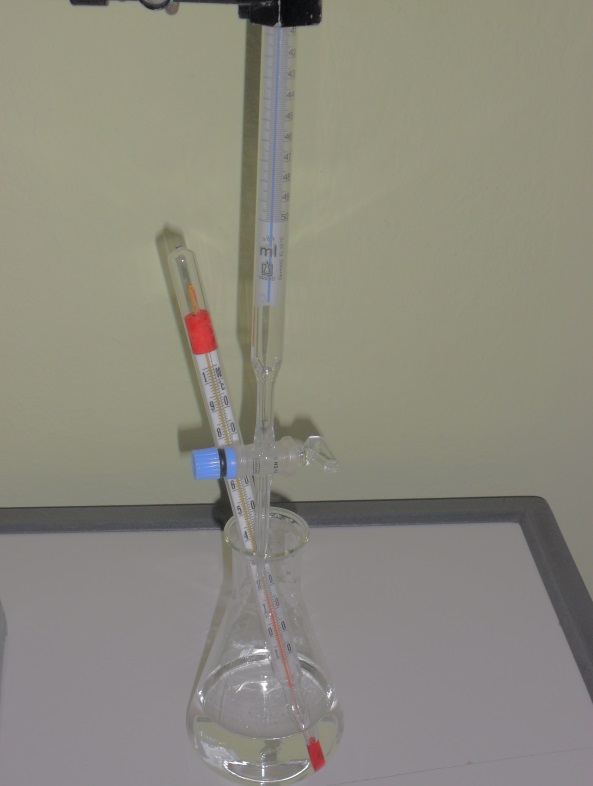 BüretteThermometerSalzsäureErlenmeyer-kolbenNatronlaugeBild: K. Fritsch (LISUM)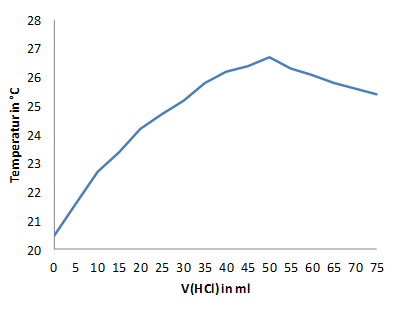 